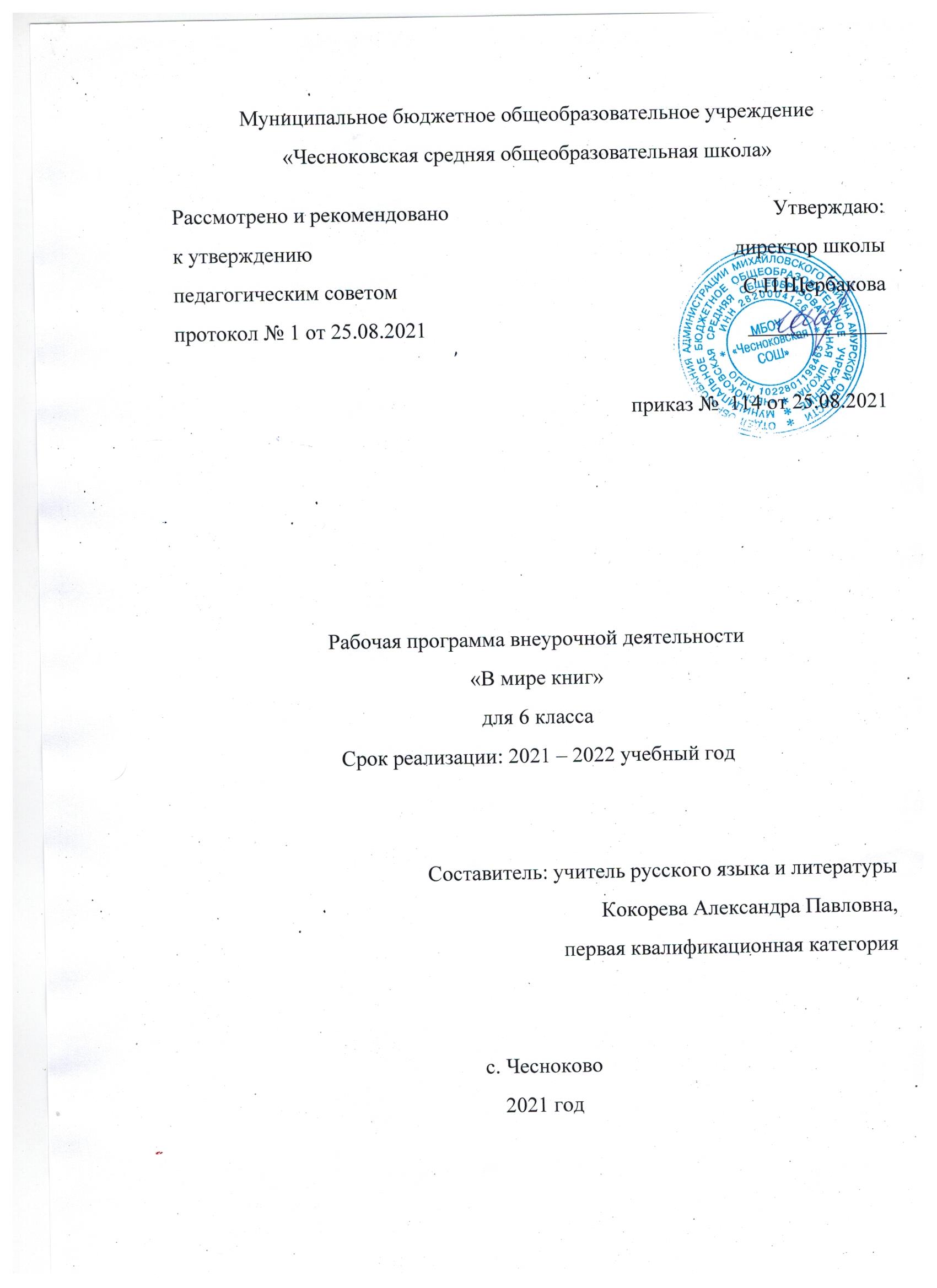 Программа внеурочной деятельности в 5-6 классе «В мире книг»Пояснительная записка     Книга – один из главных источников знаний. Как эффективное средство передачи информации она служит людям, облегчая процесс познания окружающей действительности. Даже в наше время, когда несравненно возросла роль таких массовых средств информации, как телевидение, Интернет, кино, книга не утратила своей роли.   Подсчитано, что в раннем детстве человек задает окружающим до 500 вопросов в день. С годами их число заметно сокращается. Это происходит не потому, что ребенок получил ответы на вопросы и ему не о чем спросить, а потому, что он привык слишком часто не получать ответы на свои вопросы.     Сегодня школа ведёт серьезную работу по привлечению внимания к проблемам чтения. Нечитающий ребёнок – это препятствие к становлению личности. Самостоятельный процесс чтения дополнительной литературы вызывает у ребёнка трудности в восприятии и понимании текста, особенно научно-познавательных книг, и он заменяет книгу другими источниками информации, более доступными для восприятия. Таким образом, происходит снижение роли книги в жизни ребёнка. Поэтому развитие способности к самостоятельной творческой и читательской активности на занятиях по внеурочной деятельности - одна из задач библиотеки.В рабочей программе представленного курса книга – это объект изучения в неразрывной связи формы и содержания. Изучение исторического процесса формирования облика книги вызывает интерес к книге как продукту многовековой человеческой деятельности. Она хранит накопленный людьми опыт и является средством передачи интеллектуальных, нравственных и эстетических ценностей. Для школьника очень важно понять историческое, нравственное и интеллектуальное значение книги в жизни человека. С пониманием приходит желание общаться с книгой, совершенствовать свой интеллектуальный потенциал, гармонически развиваться и совершенствоваться. Открывая мир через книгу, впитывая опыт поколений, ребёнок развивает свой мир и чувства, вырабатывает убеждения, познаёт, оценивает и воспитывает самого себя.Рабочая программа внеурочной деятельности «В мире книг» составлена на основе Фундаментального ядра содержания общего образования, Требований к результатам освоения основного общего образования, представленных в Федеральном государственном образовательном стандарте основного общего образования и Примерных программ внеурочной деятельности. Начальное и основное образование/ [В.А. Горский, А.А. Тимофеев, Д.В. Смирнов и др.]; под редакцией В.А. Горского.Цели программы:-Формирование и удовлетворение потребностей детей в интеллектуальном и духовном развитии посредством книги;-Социализация и развитие творческих способностей школьников во внеучебное время, воспитание культуры чтения, коллективизма;    - Формирование навыков самостоятельной работы, познавательной активности, а в дальнейшем - формирование творческого, культурного и образованного человека.Общая характеристика занятий внеурочной деятельности:Занятия внеурочной деятельности «В мире книг» способствуют расширению читательского пространства, реализации дифференцированного обучения и развитию индивидуальных возможностей каждого ребёнка, воспитанию обучающегося-читателя.Занятия внеурочной деятельности помогут решать задачи эмоционального, творческого, литературного, интеллектуального развития ребёнка, а также проблемы нравственно-этического воспитания, так как чтение для ребёнка — и труд, и творчество, и новые открытия, и удовольствие, и самовоспитание.     В программе развития общеучебных умений и навыков большая роль отводится работе с книгой и другими источниками информации. Одна из центральных задач при работе с книгой - это становление и развитие навыка чтения. Затем становление и развитие навыков работы с учебником – книгой, имеющей четко очерченное целевое назначение и ярко выраженные специфические особенности. И, наконец, становление и развитие навыка библиотечно-библиографической работы, умения воспринимать и классифицировать информацию любого рода.     Каждая из этих линий строится с учётом дидактических требований, заметно усложняющихся от этапа к этапу. Начиная с первого класса, идет формирование полноценного навыка чтения: беглого, выразительного, осознанного. В старшей школе ученик и книга вступают на новую ступень взаимодействия. Это взаимодействие обусловлено общеинтеллектуальными, психологическими, нравственными особенностями и возможностями школьника.   Руководить детским чтением невозможно без учёта индивидуальных и возрастных особенностей. В соответствии с этим воспитатель должен строить свою деятельность по расширению читательского кругозора. Суть такой работы заключается в том, что ученики вступают в организованное общение с источником знаний – книгой, а также со сверстниками и взрослыми. Стремление увлечь школьников избыточной информацией, требующей устойчивого и напряженного внимания, может им повредить. Поэтому педагогом на занятиях внеурочной деятельности используются разные формы работы, работа строится на принципах добровольности и творчества, где на первый план выдвигаются не требования программы, а интересы и увлечения, таланты и предпочтения обучающихся.При организации такой работы следует учитывать ряд правил:непринуждённость обстановки снимает утомление и восстанавливает работоспособность.разнообразие и неповторяемость ситуаций – залог плодотворного труда и хорошего отдыха. Неповторяемость занятий достигается путём постоянного использования новых организационных форм.необычность и новизна информации и форм её подачи – одно из главных условий эффективности занятий.импровизация, экспромт, игра – база развития самостоятельности воспитанников.     При планировании работы следует ориентироваться на список книг, рекомендованных для внеклассного чтения, согласовывать материал с учителем литературы, а также опираться на вкус и предпочтения самих учащихся.   Содержание занятий должно быть разнообразно по видам и жанрам литературы, национальному и историческому признаку, назначению произведений для чтения и т.д.В качестве пропагандистов чтения могут выступать старшеклассники, библиотекарь, сами воспитанники. Вспомогательными средствами могут быть выставки, материалы и экспозиции библиотеки, плакаты, журналы и газеты, материалы из Интернета, фильмы, грамзаписи художественных произведений, иллюстрации к книгам.В процессе реализации программы предусматривается использование видов деятельности:игровая – ведущая форма деятельности;соревновательная;проэктная;познавательная.Возможны следующие формы организации работы:коллективная ;групповая;индивидуальная .Можно использовать целый ряд форм организации занятий по привлечению учеников к чтению путём пропаганды литературных произведений:Чтение вслух учителем;Чтение старшеклассниками;Прослушивание фонограммы с записью литературного текста;Рассказ сверстников;Тематическая беседа;Выборочное чтение;Просмотр фильмов, пропагандирующих чтение, в том числе с использованием ресурсов сети Интернет;Рассматривание иллюстраций к литературным произведениям;Рассматривание детских газет и журналов;Инсценирование сюжетов из прочитанных произведений;Литературные викторины;Экскурсии;Организация и аннотация выставок книг;Посещение библиотеки, в том числе и сельской с доступом к книжным полкам;Обсуждение экранизированных художественных произведений;Обмен книгами из домашних библиотек;     Этот список может быть продолжен. При выборе формы занятия следует руководствоваться, прежде всего, её несложностью и незначительной трудоёмкостью, т.к. занятия внеурочной деятельностью проходят, как правило, в конце рабочего дня и школьники уже утомлены, они не воспринимают большой объем новой информации, если она поступает в сложной для восприятия форме.     В работу следует включить проведение библиографических уроков, которые предполагают знакомство с библиотекой, овладение навыками пользования книгами, журналами и газетами. Детям следует привить умение в выборе книг по интересам, а также бережного отношения к книгам как к любому имуществу.Цели курса:Знакомство с книгой, её структурой, привитие умения выбора книги по необходимым критериям;Максимальное освоение круга доступной литературы, формирование умения рассматривать и выбирать книгу, читать избирательно, соотнося свои потребности и возможности;Стремление к реализации своих читательских запросов;Формирование интереса к художественной литературе и книге в целом;Воспитание гигиены чтения, бережного отношения к здоровью и зрению в частности.Для достижения настоящих целей необходимо решить следующие задачи:Создать условия в школе и семье для реализации читательских запросов;Развивать читательскую культуру, расширять представления о мире литературы, тематике, жанрах, авторах художественных произведений;Воспитывать любовь к чтению, книге, произведениям художественной литературы.Условия реализации программы:Материальное обеспечение курса:- Фонды школьной библиотеки с привлечением фондов сельской библиотеки;- Подшивки детского журнала «Мурзилка» , газеты «Класс»;-Информация о писателях и поэтах в детской литературе;-Информационные ресурсы сети Интернет;-Фонограммы с записями художественных произведений для прослушивания;- Методическая литература;         Образовательная программа курса «В мире книг» ориентирована на достижение результатов трёх уровней:Первый уровень: приобретение умения любить и понимать книгу, воспитание стремления работать с книгой, потребности в общении с ней.Для достижения результатов первого уровня используются следующие формы деятельности: рассматривание отдельной книги, рассматривание группы книг, слушание, чтение вслух, игра, экскурсия.Второй уровень: выбирать из всего многообразия художественной и научно-познавательной литературы материал, соответствующий запрашиваемым критериям.Формы работы на втором уровне: тематическая беседа, игра, просмотр фильмов, работа в Интернете, посещение библиотеки, составление и аннотация выставок, обмен книгами из домашних библиотек.Третий уровень: формирование активного читателя, владеющего прочными навыками чтения, подготовленного к самостоятельному использованию книги в дальнейшем обучении, обладающего высоким уровнем интереса к чтению.Для достижения результатов третьего уровня используются следующие формы работы: чтение-рассматривание, игра, викторина, инсценировка.В результате освоения образовательной программы учащиеся должны:Знать структуру книги, уметь с нею бережно обращаться, соблюдать санитарно-гигиенические требования к чтению;Уметь выбирать нужную литературу из предлагаемого списка , удовлетворять свои читательские потребности;Ориентироваться в мире литературы в соответствии с возрастом, знать основные литературные жанры, произведения и их авторов;Владеть навыком чтения и навыками работы с книгой в такой степени, чтобы чтение вошло в привычку и приносило удовлетворение и удовольствие.Данная образовательная программа реализуется в рамках раздела учебного плана «Внеурочная деятельность» по научно-познавательному направлению.Программа адресована учащимся 5-6 класса и рассчитана на 35 часов в каждом классе. Периодичность занятий – 1 час в неделю. Программа составлена и реализуется библиотекарем.Ценностные ориентиры содержания занятий внеурочной деятельности. Содержание программы занятий внеурочной деятельности «В мире книг» создаёт возможность для воспитания грамотного и заинтересованного читателя, знающего литературу своей страны и готового к восприятию культуры и литературы народов других стран. Ученик-читатель овладевает основами самостоятельной читательской деятельности. В процессе общения с книгой развиваются память, внимание, воображение.Программа занятий внеурочной деятельности — это создание условий для использования полученных знаний и умений на уроках литературы для самостоятельного чтения и работы с книгой. Содержание занятий поможет школьнику общаться с книгами: внимательно читать, получать необходимую информацию.Личностные, метапредметные и предметные результаты освоения программы занятий внеурочной деятельности.В результате освоения программы занятий внеурочной деятельности «Литературные миниатюры» формируются следующие предметные умения, соответствующие требованиям федерального государственного образовательного стандарта общего образования:— осознавать значимость чтения для личного развития;— формировать потребность в систематическом чтении;— использовать разные виды чтения (ознакомительное, изучающее, выборочное, поисковое);— уметь самостоятельно выбирать интересующую литературу;— пользоваться справочными источниками для понимания и получения дополнительной информации.Регулятивные умения:— уметь работать с книгой, пользуясь алгоритмом учебных действий;— уметь самостоятельно работать с новым произведением;— уметь работать в парах и группах, участвовать в проектной деятельности, литературных играх;— уметь определять свою роль в общей работе и оценивать свои результаты.Познавательные учебные умения:— прогнозировать содержание книги до чтения, используя информацию из аппарата книги;— отбирать книги по теме, жанру и авторской принадлежности;— ориентироваться в мире книг (работа с каталогом, с открытым библиотечным фондом);— составлять краткие аннотации к прочитанным книгам;— пользоваться словарями, справочниками, энциклопедиями.Коммуникативные учебные умения:— участвовать в беседе о прочитанной книге, выражать своё мнение и аргументировать свою точку зрения;— оценивать поведение героев с точки зрения морали, формировать свою этическую позицию;— высказывать своё суждение об оформлении и структуре книги;— участвовать в конкурсах чтецов и рассказчиков;— соблюдать правила общения и поведения в школе, библиотеке, дома и т. д.Содержание программы ( 6 класс)I. Библиотечно-библиографические знания. – 11 часовТема 1: Вводное занятие. Дом, в котором живут книги. Экскурсия в библиотеку. (1 час)Цели и задачи занятий по программе внеурочной деятельности «В мире книг». Основные понятия и термины в библиотечном деле (библиотека, книга, фонды и др.) Многообразие библиотек (школьные, детские, публичные и др.) Правила пользования библиотеками. Основные отделы библиотеки (абонемент, читальный зал, книжный фонд, каталоги и картотеки). Выбор книги для чтения дома.Учебное занятие. Беседа. Практикум.Тема 2: Книги, прочитанные летом.(1 час)Викторина по книгам, прочитанным на внеурочной деятельности в 5-м классе. Выбор одной из интересных книг, прочитанных летом. Подготовка к рассказу о книге.Учебное занятие. Викторина. Беседа. Практикум.Тема 3: Древние книги. (1 час)Глиняные таблички. Книги-свитки из папируса, книга-кодекс из пергамента. Процесс переписывания древних книг. Содержание древних книг, их историческая и культурная ценность. Процесс создания русской рукописной книги. Элементы оформления русской рукописной книги. Содержание древних русских рукописных книг.Русская рукописная книга – исторический и художественный памятник.Знакомство с выставкой книг «Древнерусская литература». Выбор произведения для чтения. Чтение выбранного произведения.Основные понятия: клинопись, папирус, калам, стиль, пергамент, кодекс, манускрипт.Учебное занятие. Беседа. Практикум. Работа с выставкой. Чтение и анализ прочитанного.Тема 4: Древние библиотеки. (1 час)Библиотеки древнего мира. Библиотека из глиняных табличек царя Ассирии Ашшурбанипала. Александрийская библиотека.Европейские библиотеки в Средние века. Монастырские, частные и публичные библиотеки. Условия хранения книг в библиотеках, организация книжных фондов, первые каталоги.Библиотеки Древней Руси. Библиотеки при соборах и монастырях.Роль библиотеки в сохранении культурного наследия. Работа в сети Интернет.Основные понятия: библиотека, каталог, шифр, книжный фонд, публичная библиотека.Учебное занятие. Беседа. Практикум. Работа в сети Интернет. Виртуальная экскурсия.Тема 5: История книгопечатания. (1 час)Предпосылки возникновения книгопечатания. Потребность в книге. Деревянная печатная форма. История изобретения бумаги. Исторический опыт в использовании печатной формы. Изобретение печатного станка Иоганном Гутенбергом.Распространение книгопечатания в европейских странах. Первые печатные книги. Изменение внешнего облика книги и её структуры с развитием печатного дела. Работа в сети Интернет.Основные понятия: наборная печать, шрифт, гравюра, типография, инкунабулы, титульный лист.Учебное занятие. Беседа. Практикум. Работа в сети Интернет.Тема 6-7: Структура книги. Справочный аппарат книги. (2 часа)Основные элементы структуры книги. Их функциональное значение. Чтение титульного листа. Подзаголовочные данные. Выходные данные.Справочный аппарат книги, его состав. Алгоритм поиска информации в книге через использование элементов справочного аппарата (оглавление, указатели). Школьная библиотека. Правила пользования библиотекой. Основные отделы библиотеки. Организация книжного фонда. Каталоги и картотеки. Каталожная карточка. Правила работы с алфавитным каталогом. Систематический каталоги «ключ» к нему. Алгоритм поиска книги в систематическом каталоге. Разнообразие карточек. Картотека газетных и журнальных статей. Электронный каталог. Использование знаний о структуре и справочном аппарате книги при выборе книги. Алгоритм выбора книги при её беглом просмотре.Основные понятия: абонемент, читальный зал, правила пользования, читательский формуляр, открытый доступ, каталожная карточка, шифр, алфавитный каталог, систематический каталог, алфавитно-предметный указатель, картотека, книжно-иллюстративная выставка, переплёт, суперобложка, форзац, фронтиспис, титульный лист, авантитул, контртитул, шмуцтитул, аннотация, предисловие, послесловие, оглавление (содержание), колонцифра, примечания, комментарии, указатели, иллюстрации.Учебное занятие. Беседа. Экскурсия в библиотеку. Практикум. Деловая игра.Тема 8-9: Справочный фонд библиотеки. (2 часа)Справочный фонд библиотеки. Энциклопедии, словари, справочники. Структура справочных изданий. Поиск информации в справочных изданиях. Алгоритм поиска информации.Основные понятия: энциклопедии, словари, справочники.Учебное занятие. Беседа. Практикум.Тема 10: Детские периодические издания. (1 час)Понятие о периодических издания (газета, журнал). Первые детские газеты и журналы. Н.И.Новиков, создатель первого детского русского журнала. Знакомство с лучшими детскими газетами и журналами. Характеристика периодических изданий.Методы работы с периодическими издания. Обзоры статей из журналов.Основные понятия: периодика, газета, журнал, журналистика.Учебное занятие. Беседа. Практикум. Деловая игра.Тема 11: Книжно-иллюстративные выставки. (1 час)Книжные выставки и их многообразие. Организация книжно-иллюстративных выставок.Учебное занятие. Беседа. Практикум – оформление выставки. Деловая игра.II. «Я – читатель» - 16 часовТема 12-13: Поэзия в русской литературе. Чтение стихов А.Фета, С.Есенина, Е Баратынского и др. Жизненный и творческий путь поэтов. Работа с выставкой. Выразительное чтение стихов. Иллюстрирование стихов о природе. Слушание музыкальных произведений П. Чайковского, С.Рахманинова, Н. Римского-Корсакова и др., созвучных с характером поэтических произведений.Тема 14-15: Сказка Х.К. Андерсена «Соловей».Чтение и анализ. Просмотр фрагмента мультфильма, снятого по сказке.Тема 16-17: В. Астафьев «Васюткино озеро».Чтение. Обсуждение прочитанного.Тема 18-19: Е.Носов Рассказы.Работа с выставкой книг « Е.Носов – курский певец жизни». Выбор рассказа для чтения. Чтение. Беседа о прочитанном.Тема 20-21: Ф Искандер «Детство Чика».Чтение и анализ.Тема 22-23: В.Богомолов. Повесть «Иван». Чтение и анализ.Тема 24-25: Русские исторические повести Е. Аладьина, Т.Болотовой, А. Корниловича и др.. Выбор повести для чтения. Чтение. Беседа о прочитанном.Тема 26-27: Просмотр мультипликационных фильмов по произведениям русской художественной литературы.(2 часа)Подготовка творческих проектов. (4 часа)Итоговые занятия. Представление творческих проектов. (2 часа)Резерв времени – 2 часаКалендарно-тематическое планированиезанятий внеурочной деятельности для 6 класса«В мире книг»СВЕДЕНИЯ ОБ ОБРАЗОВАТЕЛЬНОЙ ОРГАНИЗАЦИИОСНОВНЫЕ СВЕДЕНИЯСТРУКТУРА И ОРГАНЫ УПРАВЛЕНИЯ ООДОКУМЕНТЫОБРАЗОВАНИЕОБРАЗОВАТЕЛЬНЫЕ СТАНДАРТЫРуководство. Педагогический (научно-педагогический) составМАТЕРИАЛЬНО-ТЕХНИЧЕСКОЕ ОБЕСПЕЧЕНИЕ И ОСНАЩЕННОСТЬСТИПЕНДИИ И ИНЫЕ ВИДЫ МАТЕРИАЛЬНОЙ ПОДДЕРЖКИПЛАТНЫЕ ОБРАЗОВАТЕЛЬНЫЕ УСЛУГИФИНАНСОВО-ХОЗЯЙСТВЕННАЯ ДЕЯТЕЛЬНОСТЬВАКАНТНЫЕ МЕСТА ДЛЯ ПРИЁМА (ПЕРЕВОДА)ДОСТУПНАЯ СРЕДАМЕЖДУНАРОДНОЕ СОТРУДНИЧЕСТВОО ШКОЛЕВизиткаРеквизиты и контактыПубличные отчетыУправляющий советКоллективИстория школыНовостиПриказыМетодическая работаФотоальбомАттестация педработниковНаш профсоюзДистанционное обучениеОрганизация питанияОБУЧЕНИЕДостиженияНезависимая оценка качестваМетодическая копилкаЕГЭ и ГИАФГОСОлимпиадыРасписание занятийОбеспечение информационной безопасности школьниковОбъявленияШкольная библиотекаМониторинг качества знанийИнклюзивное обучениеВНЕУЧЕБНАЯ И ТВОРЧЕСКАЯ ДЕЯТЕЛЬНОСТЬПоложения и локальные актыДетские объединенияСпортивные секцииМероприятияВоспитательная работаНаше творчествоНормативное обеспечение сайтаМоя безопасная дорогаКурский край - без наркотиков!СЕРВИСЫАрхив материаловСоциальная сетьПоиск по сайтам школКаталог сайтовКарта сайтаДОСТУПНАЯ СРЕДА№ТемаКол-во часовФормы работыДатаДатаI. Библиотечно-библиографические знания.I. Библиотечно-библиографические знания.I. Библиотечно-библиографические знания.I. Библиотечно-библиографические знания.I. Библиотечно-библиографические знания.I. Библиотечно-библиографические знания.1Вводное занятие. Дом, в котором живут книги.1Беседа, работа с выставкой, экскурсия по библиотеке. Повторение правил обращения с книгой и гигиенических требований к чтению. Правила поведения в библиотеке. 02.09 02.092Книги, прочитанные летом.1Подготовка к рассказу о книге.Викторина. Беседа. Практикум. 09.09 09.093Древние книги.1Исследование научной литературы. Работа в сети Интернет. Чтение фрагментов. Обсуждение. 16.09 16.094Древние библиотеки.1Исследование научной литературы. Работа в сети Интернет. Чтение фрагментов. Обсуждение. 23.09 23.095История книгопечатания.1Беседа, работа с выставкой. Практикум. Работа в сети Интернет. 30.09 30.096-7Структура книги. Справочный аппарат книги.2Беседа. Работа с читательским дневником. Знакомство со справочным аппаратом книги. Правила работы с каталогами и картотеками. Экскурсия в библиотеку. 07.1014.10 07.1014.108-9Справочный фонд библиотеки.2Работа с читательским дневником. Экскурсия в библиотеку. Знакомство со справочным фондом библиотеки. Правила работы со справочной литературой. Работа со словарями и энциклопедиями. 21.1028.10 21.1028.1010Детские периодические издания.1Чтение и обсуждение детских журналов и газет. Беседа. Практикум. Деловая игра. 10.11 10.1111Книжно-иллюстративные выставки.1Работа с выставками библиотеки. Выбор книги для чтения в классе. Деловая игра. 17.11 17.1112-13Разработка творческого проекта «Моя библиотека»21)Выдвижение проблемы. Составление плана работы в школе и дома;2)Выбор источников информации. Сбор материалов3) Выбор способов для решения пробле-мы. Анализ и обобщение материалов.4) Выполнение экспериментально-исследовательской части. Оригиналь-ные выводы;5) Оформление работы.6) Отбор материала для защиты проекта.24.1102.1224.1102.1214Представление творческого проекта.1Выступление с основными содержательными частями проекта. Самооценка проделанной работы. 09.12 09.12II. «Я – читатель»II. «Я – читатель»II. «Я – читатель»II. «Я – читатель»II. «Я – читатель»II. «Я – читатель»15-16Поэзия в русской литературе. Чтение стихов А.Фета, С.Есенина, Е Баратынского и др.2Беседа, чтение-рассматривание, работа с выставкой и картотекой. Подготовка к конкурсу чтецов.Выразительное чтение стихов. Иллюстрирование стихов о природе. Слушание музыкальных произведений П. Чайковского, С.Рахманинова, Н. Римского-Корсакова и др., созвучных с характером поэтических произведений. 16.1223.12 16.1223.1217-18Сказка Х.К. Андерсена «Соловей».2Чтение и обсуждение прочитанного. Просмотр фрагмента мультфильма, снятого по сказке. 30.1213.01 30.1213.0119-20В. Астафьев «Васюткино озеро».2Чтение и обсуждение прочитанного. 20.0127.01 20.0127.0121-22Е.Носов Рассказы.Работа с выставкой книг « Е.Носов – курский певец жизни». Выбор рассказа для чтения. Чтение. Беседа о прочитанном.2Работа с выставкой книг «Е.Носов – курский певец жизни». Выбор рассказа для чтения. Чтение. Беседа о прочитанном. 03.0210.02 03.0210.0223-24Ф Искандер «Детство Чика».Чтение и анализ.2Чтение и обсуждение прочитанного. 17.0224.02 17.0224.0225-26В.Богомолов. Повесть «Иван».2Чтение фрагментов. Обсуждение.Чтение фрагментов. Обсуждение. 03.0310.0327-28Русские исторические повести Е. Аладьина, Т.Болотовой, А. Корниловича и др..2Исследование. Выбор повести для чтения. Чтение. Беседа о прочитанном.Исследование. Выбор повести для чтения. Чтение. Беседа о прочитанном. 17.0307.0429-30Просмотр мультипликационных фильмов по произведениям русской художественной литературы.2Подготовка интервью для обучающихся школы. Интервьюирование на тему «Что я люблю читать». Просмотр мультфильмов. Работа с читательским дневником.Подготовка интервью для обучающихся школы. Интервьюирование на тему «Что я люблю читать». Просмотр мультфильмов. Работа с читательским дневником.14.0421.0431-32Разработка творческого проекта «В мире книг »21)Выдвижение проблемы. Составление плана работы в школе и дома;2)Выбор источников информации. Сбор материалов3) Выбор способов для решения пробле-мы. Анализ и обобщение материалов.4) Выполнение экспериментально-исследовательской части. Оригиналь-ные выводы;5) Оформление работы.6) Отбор материала для защиты проекта.1)Выдвижение проблемы. Составление плана работы в школе и дома;2)Выбор источников информации. Сбор материалов3) Выбор способов для решения пробле-мы. Анализ и обобщение материалов.4) Выполнение экспериментально-исследовательской части. Оригиналь-ные выводы;5) Оформление работы.6) Отбор материала для защиты проекта. 28.0405.0533Представление творческого проекта.1Защита проектаЗащита проекта 12.0534-35Резерв времени 2 19.0526.05ИТОГО:35 часов